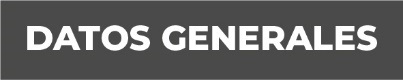 Nombre Lic. Roberto Elías Lara AguiarGrado de escolaridad licenciado en derechoCédula profesional (licenciatura) 3627067Teléfono de oficina.  271 71 2 78 63Correo electrónico  Formación Académica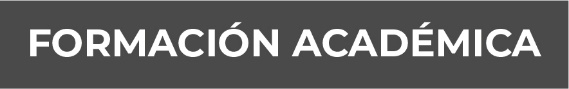 1994-1998 FAC. DE DERECHO UNIVERSIDAD VERACRUZANA XALAPA, VER.    2002-2004 MAESTRIA EN ADMINISTRACION DE JUSTICIA: UNIVERSIDAD VILLA RICA. BOCA DEL RIO, VER.  Trayectoria Profesional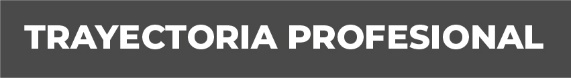 Año1998-1999OFICIAL SECRETARIO (AGENCIA DEL M.P. MOVIL) MINATITLAN, VER.        1999-2000OFICIAL SECRETARIO (AGENCIA DEL M.P. MUNICIPAL) TLACOLULAN, VER. 2000-2001AGENTE DEL MINISTERIO PUBLICO MUNICIPAL, EN TLACOLULAN, VER.     2001-2002AGENTE DEL MINISTERIO PUBLICO MUNICIPAL, EN BADERILLA, VER           VER.2002AGENTE PRIMERO DEL MINISTERIO PÚBLICO INVESTIGADOR, MISANTLA, 2002-2003AGENTE DEL MINITERIO PUBLICO INVESTIGADOR, NAOLINCO,   VER.       2004-2006AGENTE   DEL MINISTERIO PUBLICO INVESTIGADOR, MARTINEZ DE LA TORRE, VER. 2006-2007AGENTE PRIMERO DEL MINISTERIO PÚBLICO INVESTIGADOR, MISANTLA, VER2007-2009AGENTE QUINTO DEL MINISTERIO PÚBLICO INVESTIGADOR, VERACRUZ, VER.2009-2011AGENTE PRIMERO DEL MINISTERIO PÚBLICO INVESTIGADOR, PAPANTLA, VER.2011-2012AGENTE SEGUNDO DEL MINISTERIO PUBLICO INVESTIGADOR, POZA RICA, VER.2012- 2013AGENTE DEL MINISTERIO PUBLICO INVESTIGADOR, ZONGOLICA, VER.2013- 2014	AGENTE DEL MINISTERIO PUBLICO INVESTIGADOR, MARTINEZ DE LA TORRE, VER. 2014- 2016FISCAL DE DISTRITO, OZULUAMA, VERACRUZ.2016FISCAL DE DISTRITO, MISANTLA, VERACRUZ.2017ENCARDO DE LA SUBUNIDAD DE MARTINEZ DE LA TORRE, VERACRUZ.2018.FISCAL DE DISTRITO, COATEPEC, VERACRUZ.2018FISCAL 8VO DE DELITOS DIVERSOS, POZA RICA, VERACRUZ.2019- A LA FECHA.FISCAL REGIONAL ENCARGADO DE DESPACHO, CORDOBA, VERACRUZ. Conocimiento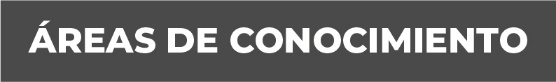 DERECHO PENALDERECHO PROCESAL PENALDERECHO CONSTITUCIONAL Y AMPARO